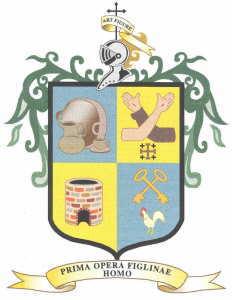 MUNICIPIO DE SAN PEDRO TLAQUEPAQUECOMISIÓN DE PLANEACIÓN SOCIOECONÓMICA Y URBANAPLAN ANUAL DE TRABAJO2020-2021CONTENIDOPRESENTACIÓNMARCO JURÍDICOINTEGRANTES DE LA COMISIÓN DE PLANEACIÓN SOCIOECONÓMICA Y URBANAVISIÓNMISIÓNPRINCIPALES ACCIONES A REALIZARDIRECTRICES TEMÁTICASCALENDARIO DE SESIONESPRESENTACIÓNLa Comisión Permanente de Planeación Socioeconómica y Urbana del Municipio de San Pedro Tlaquepaque se establece de conformidad con los artículos 73, 92, fracción XV, y 107 del Reglamento del Gobierno y de la Administración Pública  del Ayuntamiento Constitucional de San Pedro Tlaquepaque, le corresponde el análisis y gestión de los asuntos de su competencia.Siendo la presente comisión, la encargada de proponer, analizar y estudiar las políticas y acciones concernientes a la materia de Planeación Socioeconómica y Urbana, a efecto de un crecimiento municipal ordenado y responsable; asimismo, dar seguimiento a los programas y acciones que los entes municipales en la materia, deban llevar a cabo anualmente a efecto del cumplimiento de las metas y engrandecimiento del municipio.MARCO JURÍDICOEl marco legal que regula la constitución, operación y funcionamiento de la Comisión de Planeación y Urbana  se contiene básicamente en las siguientes disposiciones:“…REGLAMENTO DEL GOBIERNO Y DE LA ADMINISTRACIÓN PÚBLICA DEL AYUNTAMIENTO CONSTITUCIONAL DE SAN PEDRO TLAQUEPAQUECapítulo XDe las comisionesArtículo 73.- El Ayuntamiento, para el estudio, vigilancia y atención de los diversos asuntos que le corresponde conocer, funcionará mediante Comisiones.[…]Artículo 92.- Las comisiones permanentes serán:[…]XV. Planeación Socioeconómica y Urbana; y[…]Artículo 107.-Compete a la Comisión de Planeación Socioeconómica y Urbana:Velar por la observancia y aplicación de las disposiciones normativas en la materia;[…]…”INTEGRANTES DE LA COMISIÓN DE PLANEACIÓN Y URBANANUESTRA VISIÓNQue el Municipio de San Pedro Tlaquepaque sea  reconocido de manera nacional por su eficiencia y eficacia en garantizar el desarrollo socioeconómico y urbano, en cumplimiento con los lineamientos más avanzados en la materia, para lo cual el municipio se debe adaptar a los estándares que impone la legislación federal, estatal y municipal.NUESTRA MISIÓNLograr la optimización en la implementación de programas y acciones que permitan al Municipio de San Pedro Tlaquepaque, cumplir con la obligación constitucional en el artículo 115, fracción V, de la Constitución Política de los Estados Unidos Mexicanos, en el tema de Planeación Socioeconómica y Urbana, tal y como lo esperan los ciudadanos Tlaquepaquenses. DIRECTRICES TEMÁTICAS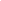 PRINCIPALES ACCIONES A REALIZARI. Velar por la observancia y aplicación de las disposiciones normativas en la materia;II. Proponer y dictaminar las iniciativas que en la materia sean sometidas a consideración del Ayuntamiento;III. El estudio y promoción de los programas y acciones pertinentes a efecto de lograr una planeación ordenada y responsable del entorno urbano y socioeconómico del Municipio;IV. El estudio y promoción de los programas y acciones pertinentes que tiendan a una adecuada planeación de los programas y proyectos de habitabilidad;V. El estudio y promoción de los programas y acciones pertinentes que tiendan a una adecuada planeación y ejecución de las obras en el Municipio con un enfoque sustentable;VI. Promover e integrar los Consejos de la materia, que para tal efecto sean creados por el Ayuntamiento;VII. Estudiar la conveniencia y promover la celebración de convenios de coordinación y colaboración con las autoridades estatales;VIII. Orientar las políticas públicas que en la materia deba emprender el Municipio; yIX. Asesorar al/la Presidente/a Municipal en la materia.CALENDARIO DE SESIONES ORDINARIASAÑO 2020AÑO 2021*Las fechas establecidas pueden variar de conformidad con la disponibilidad en la agenda del Pleno y otras Comisiones.  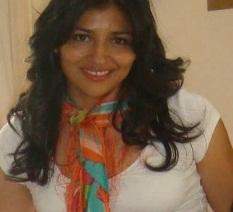 PRESIDENTA DE LA COMISIÓNREGIDORA BETSABÉ DOLORES ALMAGUER ESPARZA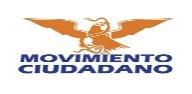 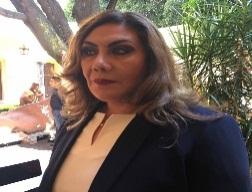 VOCALREGIDORA HOGLA BUSTOS SERRANO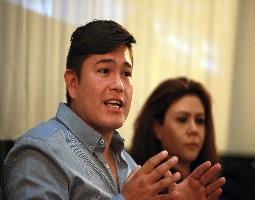 VOCALREGIDOR FRANCISCO JUÁREZ PIÑA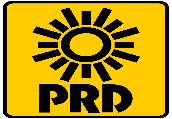 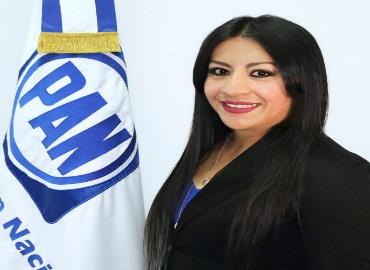 VOCALREGIDORA MIROSLAVA MAYA ÁVILA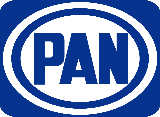 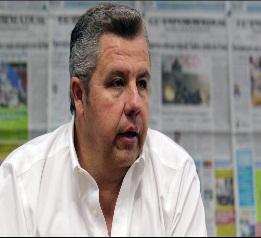 VOCALREGIDOR ALFREDO BARBA MARISCAL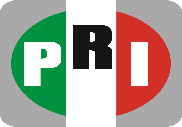 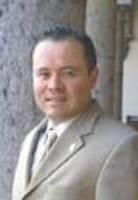 VOCALREGIDOR ALBERTO MALDONADO CHAVARÍN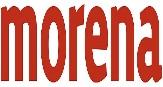 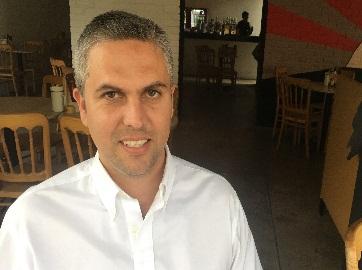 VOCALREGIDOR ALBERTO ALFARO GARCÍAINDEPENDIENTEMESDÍAOCTUBREmartes 13*NOVIEMBREmiércoles 11*DICIEMBREmiércoles 16*MESDÍAENEROmiércoles 13*FEBREROmiércoles 17*MARZOmiércoles 17*ABRILmiércoles 14*MAYOmiércoles 19*JUNIOmiércoles 02*JULIOmiércoles 21*AGOSTOmiércoles 25*SEPTIEMBREmiércoles 08*OCTUBREmiércoles 20*PRESIDENTA DE LA COMISIÓNREGIDORA BETSABÉ DOLORES ALMAGUER ESPARZAPRESIDENTA DE LA COMISIÓNREGIDORA BETSABÉ DOLORES ALMAGUER ESPARZAVOCALREGIDORA HOGLA BUSTOS SERRANOVOCALREGIDOR FRANCISCO JUÁREZ PIÑAVOCALREGIDORA MIROSLAVA MAYA ÁVILAVOCALREGIDOR ALFREDO BARBA MARISCALVOCALREGIDOR ALBERTO MALDONADO CHAVARÍNVOCALREGIDOR ALBERTO ALFARO GARCÍA